Autorisation parentale Nous soussignés 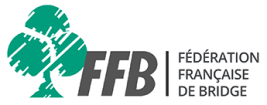 Parent 1……………………………………. Et/ou parent 2………………………………… Père, mère, tuteurs légaux de : Nom (nom de l’enfant) :……………………………………. Prénom :……………………………… Date de naissance :……………………………………Demeurant : …………………………………………………………………………………… Autorisons gracieusement le Comité du Lyonnais de Bridge (100 route de Paris, 69260 CHARBONNIERES) ainsi que la Fédération Française de Bridge, dont le siège est situé 20, quai Carnot 92210 Saint-Cloud : - à prendre des photographies et/ou à procéder au tournage d’images vidéo représentant notre enfant dans le cadre de la finale régionale scolaire de bridge du 14 mai 2023.- à exploiter ou reproduire l’(les) image(s) mentionnées ci-dessus conformément à l’article 9 du Code civil uniquement pour la promotion et la communication du bridge sous toute forme, imprimé ou électronique, sur tous supports connus et inconnus à ce jour (réseaux sociaux inclus), dans le monde entier pour une durée de 10 ans, sauf dénonciation anticipée par notre enfant après sa majorité auquel cas la présente autorisation prendra fin à réception de la dénonciation. - à conserver ces images dans la photothèque-vidéothèque de la FFB en vue de leur utilisation aux fins visées ci-dessous. - à permettre à un tiers (presse, partenaire de la FFB…) l’exploitation et la reproduction de la (des) images mentionnées ci-dessus, conformément à l’article 9 du Code civil uniquement pour la promotion et la communication du bridge sous toute forme, imprimé ou électronique, sur tous supports connus et inconnus à ce jour (réseaux sociaux inclus), intégralement ou par extrait, dans le monde entier pour une durée de 10 ans. Renonce en conséquence à solliciter une quelconque compensation à quelque titre que ce soit pour ma participation aux prises de vue et pour leur diffusion dans les conditions visées ci-dessus. Je suis informé(e) que, conformément à la loi Informatique et Liberté du 6 janvier 1978, je dispose d’un droit d’accès aux données qui me concernent, de rectification et d’opposition pour des motifs légitimes, que je peux exercer en m’adressant à Commission Nationale de l'Informatique et des Libertés - 8, rue Vivienne - CS 30223 75083 Paris cedex 02. Tél : 01 53 73 22 22 - Fax : 01 53 73 22 00 Il est précisé que : Le bénéficiaire de l’(des) images mentionnée(s) ci-dessus s’engage à respecter le droit à l’image de la personne. Il s’interdit expressément de procéder à une exploitation de l’image ou des images, susceptibles de porter atteinte à la vie privée ou à la réputation, ni de les utiliser dans toute exploitation préjudiciable. Ces images ne seront ni communiquées à d’autres personnes, ni vendues, ni utilisées à d’autres usages. Fait à …………………………………Le ………………………………………… Signature : lu et approuvé Signature de l’enfant